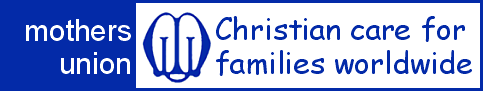 YOXMERE BENEFICE MOTHERS’ UNION PROGRAMME 2024MU PrayerLoving LordWe thank you for your love so freely given to us allWe pray for families around the worldBless the work of the Mothers’ Union as we seek to share our lovethrough the encouragement, strengtheningand support of marriage and family life.Empowered by your Spirit,May we be united in prayer and worship,And in love and servicereach out as your hands across the world.In Jesus’ name AmenEveryone is welcome at our meetings.  These are mostly held on the third Thursday of each month. If you would like a lift or more information about Mothers’ Union, please phone Sue Norrington 660280 or Jennifer Clough 648597January 18th -  New Year Tea & Chat – 2.30pmFarthings, Sibton Road, PeasenhallFebruary 15th 2.30pm Communion ServiceRevd. Tim Rogers, Westleton ChurchMarch 7th - Member’s Day  St. Michael’s Church , Martlesham IP5 3PLMarch 21st – Easter Refletion -2.30pmLesley Davies, Westleton Church                         March 22nd – Lady Day Service – 11am               St. Peter & St Paul Church, Lavenham CO10 9SA    April 18th - Saint Felix – A Saint for Our Time  - 2.30pmRevd. Andrew Vessey - Westleton ChurchApril 23rd – AGM and Council Meeting – 10amCoddenham Community Hall IP6 9SR                   May 16th -   Update on Kagera – 2.30pmAnji & Chris Dawkins - Westleton ChurchJune 20th – Clergy Wellbeing – 2.30pmLinda Ginn – Westleton ChurchJuly 18th –  Wave of Prayer - 2.30pm  .Sue Norrington - Westleton Church9th August  - Mary Sumner Day15th August – Summer of Hope Cream Tea - 2.30pm Farthings, Sibton Road, Peasenhall IP17 2JFSeptember 19th – North Suffolk Area Afternoon  - 2.30pm                 Westleton Church -  Speaker  -  Revd. Susan TaylorGift Stall, Produce and Cakes Stall, Raffle etcOctober 17th – Christmas Card Workshop – 2.30pm Making cards for Highpoint PrisonDi Barker and Sue NorringtonWestleton Church18th October – Healing Service4th November – Council Meeting -10amShepherd Drive Baptist Church, Ipswich, IP8 3SLNovember 21st – Meeting Our Archdeacon   - 2.30pmWestleton Church – Archdeacon Rich Henderson25th November -10th December16 Days of ActivismDecember 19th -  Advent Tea – 2.30pmWestleton Church Festive Tea and Carols